МИНИСТЕРСТВО ЗДРАВООХРАНЕНИЯ РОССИЙСКОЙ ФЕДЕРАЦИИИНСТРУКЦИЯПО МЕДИЦИНСКОМУ ПРИМЕНЕНИЮ ЛЕКАРСТВЕННОГО ПРЕПАРАТАИнтеленс®Регистрационный номер – ЛП-002399Торговое наименование – Интеленс®Международное непатентованное наименование – этравиринЛекарственная форма – таблеткиСоставАктивное вещество: каждая таблетка содержит 200 мг этравирина.Вспомогательные вещества: гипромеллоза – 600 мг, кремния диоксид коллоидный – 2,8 мг, кроскармеллоза натрия – 70 мг, магния стеарат – 7 мг, целлюлоза микрокристаллическая кремниевая – 450,2 мг, целлюлоза микрокристаллическая – 70 мг.ОписаниеБелые или почти белые продолговатые двояковыпуклые таблетки с гравировкой "Т200" с одной стороны.Фармакотерапевтическая группа – противовирусное (ВИЧ) средствоКод АТХ – J05AG04Фармакологические свойстваФармакодинамикаМеханизм действияЭтравирин является ненуклеозидным ингибитором обратной транскриптазы (ННИОТ) вируса иммунодефицита человека – ВИЧ-1. Этравирин непосредственно связывается с обратной транскриптазой и блокирует РНК-зависимую и ДНК-зависимую активность ДНК-полимеразы, вызывая разрушение каталитических участков этого фермента.Противовирусная активность in vitroЭтравирин проявляет активность в отношении ВИЧ-1 дикого типа в Т-клеточных линиях и первичной культуре клеток с медианой значений средней эффективной концентрации (ЕС50) от 0,9 до 5,5 нмоль. Этравирин обладает активностью в отношении широкого круга возбудителей ВИЧ-1 группы М (подтипы A, B, C, D, E, F, G) и первичных изолятов ВИЧ-1 группы О, для которых значения ЕС50 варьируют от 0,3 до 1,7 нмоль и от 11,5 до 21,7 нмоль, соответственно. Хотя этравирин демонстрирует активность in vitro в отношении дикого типа ВИЧ-2 с медианой значений ЕС50 от 5,7 до 7,2 мкмоль, лечение инфекции ВИЧ-2 этравирином не рекомендуется в связи с отсутствием клинических данных. Этравирин сохраняет активность против штаммов ВИЧ-1, резистентных к нуклеозидным ингибиторам обратной транскриптазы (НИОТ) и/или ингибиторам протеазы (ИП). В дополнение, этравирин демонстрирует кратное изменение ЕС50 ≤ 3 против 60% из 6171 клинических изолятов, резистентных к ННИОТ.РезистентностьЭффективность этравирина в отношении резистентности к другим ННИОТ в начале терапии в основном была проанализирована с этравирином, применявшимся в комбинации с дарунавиром/ритонавиром (исследования DUET-1 и DUET-2). Усиленные ингибиторы протеазы, такие как дарунавир/ритонавир, показывают более высокий барьер резистентности по сравнению с другими классами антиретровирусных препаратов. Пограничное значение сниженной эффективности этравирина (>2 мутаций, связанных с этравирином, в начале терапии) применяется, когда этравирин используется в комбинации с усиленным ИП. Это пограничное значение может быть ниже при применении схемы комбинированной антиретровирусной терапии, которая не содержит усиленный ИП.В исследованиях фазы III DUET-1 и DUET-2 мутациями, которые наиболее часто развивались у пациентов с вирусологической неудачей, принимавших схемы терапии, содержащие этравирин, были V108I, V179F, V179I, Y181C и Y181I и обычно возникали на фоне множества других мутаций, связанных с резистентностью к ННИОТ. Во всех других исследованиях, проведенных с этравирином у ВИЧ-1 инфицированных пациентов, наиболее часто возникали следующие мутации: L100I, E138G, V179F, V179I, Y181C и H221Y.Перекрестная резистентностьНе рекомендуется проводить лечение эфавирензом и/или невирапином у пациентов после вирусологической неудачи при применении этравирин-содержащих схем.ФармакокинетикаХарактеристики фармакокинетики этравирина изучались у взрослых здоровых добровольцев и у взрослых и детей с инфекцией ВИЧ-1, ранее получавших лечение. Концентрация этравирина в плазме была немного ниже (35-50%) у пациентов с инфекцией ВИЧ-1 по сравнению со здоровыми добровольцами.Расчётные параметры популяционной фармакокинетики этравирина 200 мг 2 раза в сутки у взрослых с инфекцией ВИЧ-1 (объединённые данные исследований фазы III на неделе 48)** Все пациенты с инфекцией ВИЧ-1, включённые в клинические исследования фазы III, получали комбинацию дарунавир/ритонавир 600/100 мг 2 раза в сутки в качестве базовой терапии. Таким образом, расчётные параметры фармакокинетики, указанные в таблице, учитывают снижение параметров фармакокинетики этравирина при одновременном применении этравирина и комбинации дарунавир/ритонавир.Примечание: средняя скорректированная по связыванию с белками EC50 для клеток MT4, инфицированных ВИЧ-1/IIIB in vitro, составляет 4 нг/мл.АбсорбцияВнутривенная форма введения этравирина недоступна, поэтому абсолютная биодоступность этравирина неизвестна. После приема внутрь с пищей максимальная концентрация этравирина в плазме достигается в течение 4 ч.У здоровых добровольцев на всасывание этравирина не влияло применение внутрь ранитидина или омепразола, лекарственных средств, повышающих рН желудка.Влияние пищи на всасываниеСистемная экспозиция (AUC) этравирина снижалась приблизительно на 50% при приеме натощак по сравнению с применением после приема пищи. Таким образом, препарат Интеленс® следует принимать после приема пищи.РаспределениеIn vitro около 99,9% этравирина связывается белками плазмы крови, преимущественно с альбумином (99,6%) и с α1-кислым гликопротеином (97,66 - 99,02%). Распределение этравирина в других жидкостях (например, спинномозговую жидкость, секреты половых органов), у человека не изучалось.БиотрансформацияЭксперименты in vitro с микросомами печени человека показали, что этравирин в основном подвергается окислительному метаболизму под действием печеночных изоферментов семейства CYP450 (CYP3A) и, в меньшей степени, семейства CYP2C, с последующей глюкуронизацией.ЭлиминацияПосле приема внутрь дозы меченого 14С-этравирина 93,7% и 1,2% принятой дозы обнаруживались в кале и моче, соответственно. На долю неизмененного этравирина в кале приходилось 81,2 - 86,4% принятой дозы. В моче этравирин в неизмененном виде не обнаружен. Конечный элиминационный период этравирина составляет около 30 - 40 ч.Особые группы пациентовДети и подростки (от 1 до 18 лет)Фармакокинетика этравирина была изучена у 122 пациентов с ВИЧ-1 инфекцией в возрасте от 1 до 18 лет, ранее получавших антиретровирусную терапию. Было показано, что системная экспозиция этравирина сравнима с таковой у взрослых, получавших препарат Интеленс® в дозе 200 мг 2 раза в день. Параметры фармакокинетики этравирина (AUC12 ч. и C0 ч.) представлены в таблице ниже.Параметры фармакокинетики этравирина у детей от 1 до 18 лет с инфекцией ВИЧ-1, ранее получавших лечение (анализ данных недели 48 исследований TMC125-C234/IMPAACT P1090 и PIANO)а  У одного субъекта в когорте II начальные концентрации этравирина были ниже предела обнаружения во время визита оценки интенсивной фармакокинетики. Пожилые пациентыСогласно результатам анализа популяционной фармакокинетики у пациентов с ВИЧ-инфекцией, фармакокинетика этравирина значительно не различалась в изученном возрастном диапазоне (от 18 до 77 лет), при этом 6 субъектов были в возрасте 65 лет или старше.Влияние полаНе наблюдалось значительной разницы фармакокинетических параметров между мужчинами и женщинами. В исследования было включено ограниченное число женщин.Влияние расыСогласно результатам анализа популяционной фармакокинетики этравирина у пациентов с ВИЧ-инфекцией, раса не оказывала влияния на системную концентрацию этравирина в плазме у представителей европеоидной и негроидной рас, а также латиноамериканцев. Фармакокинетика у других рас изучена недостаточно.Нарушения функции печениЭтравирин метаболизируется и выводится в первую очередь печенью. В исследовании, где проводилось сравнение 8 пациентов с нарушением функции печени легкой степени тяжести (класс A по шкале Чайлд-Пью) с 8 соответствующими контрольными участниками и 8 пациентов с нарушением функции печени средней степени тяжести (класс B по шкале Чайлд-Пью) с 8 соответствующими контрольными участниками, фармакокинетические показатели при использовании различных доз этравирина не отличались у пациентов с нарушением функции печени легкой и средней степени тяжести. Однако, концентрация несвязанного этравирина не измерялась. Можно ожидать повышение концентрации несвязанного этравирина. Коррекция дозы у пациентов с нарушением функции печени легкой и средней степени не требуется, однако, следует соблюдать осторожность у пациентов с нарушением функции печени средней степени. Применение препарата Интеленс® не изучалось у лиц с тяжёлым нарушением функции печени (класс C по шкале Чайлд-Пью) и поэтому противопоказано.Ко-инфекция вирусами гепатита B и/или CСогласно результатам анализа популяционной фармакокинетики в исследованиях DUET-1 и DUET-2, отмечалось снижение клиренса (потенциально приводящее к повышению экспозиции и изменению профиля безопасности) этравирина у пациентов с инфекцией ВИЧ-1 и ко-инфекцией вирусами гепатита B и/или C. В связи с тем, что данные о применении у пациентов с ко-инфекцией вирусами гепатита B и/или C ограничены, следует соблюдать осторожность при применении препарата Интеленс® у указанных групп пациентов.Нарушения функции почекФармакокинетика этравирина не изучалась у пациентов с почечной недостаточностью. Согласно результатам масс-балансового исследования 14С-этравирина с радиоактивной меткой, с мочой выводится менее 1,2% введённой дозы этравирина. Неизменённый препарат в моче не выявлялся, поэтому влияние нарушения функции почек на выведение этравирина должно быть минимальным. Поскольку этравирин значительно связывается с белками плазмы, возможность его значительного выведения с помощью гемодиализа или перитонеального диализа маловероятна.Беременность и послеродовый периодВ исследовании TMC114HIV3015 изучалось применение этравирина в дозе 200 мг 2 раза в сутки в комбинации с другими антиретровирусными препаратами у 15 беременных женщин во II и III триместрах беременности, а также в послеродовом периоде. Общая системная экспозиция этравирина в плазме после приёма 200 мг 2 раза в сутки в рамках схемы антиретровирусной терапии в целом была выше во время беременности, чем после родов. Разница была менее выраженной для концентрации свободного этравирина. У женщин, получавших этравирин по 200 мг 2 раза в сутки, во время беременности по сравнению с послеродовым периодом отмечались более высокие средние показатели максимальной концентрации в плазме (Cmax), AUC12ч. и минимальной концентрации в плазме (Cmin). Эти параметры были сравнимы между вторым и третьим триместрами беременности.Параметры фармакокинетики общего этравирина после приёма этравирина 200 мг 2 раза в сутки в рамках схемы антиретровирусной терапии во втором триместре беременности, третьем триместре беременности и после родоваn = 9 для AUC12 ч.Каждая пациентка служила своим собственным контролем, и при внутрисубъектных сравнениях общие значения Cmin, Cmax и AUC12 ч. этравирина были в 1,2, 1,4 и 1,4 раза выше, соответственно, во втором триместре беременности по сравнению с послеродовым периодом, и в 1,1, 1,4 и 1,2 раза выше, соответственно, в третьем триместре беременности по сравнению с послеродовым периодом.Показания к применениюЛечение инфекции ВИЧ-1 у взрослых, которые ранее получали антиретровирусные препараты, и детей с 2 лет, которые ранее получали антиретровирусные препараты.ПротивопоказанияГиперчувствительность к этравирину или любому компоненту препарата.Детский возраст (до 2-х лет).Период грудного вскармливания.Тяжелые нарушения функции печени (класс С по Чайлд-Пью).Одновременное применение с препаратами, которые влияют на концентрацию этравирина в плазме крови и с препаратами, концентрация которых в плазме крови изменяется при совместном применении с этравирином: ритонавир (при приеме в дозе 600 мг 2 раза в день); противовирусные средства (комбинация элбасвир / гразопревир).С осторожностьюПожилые пациенты. Беременность (см. раздел «Применение при беременности и в период грудного вскармливания»). Пациенты, одновременно инфицированные вирусом гепатита В и/или вирусом гепатита С.Пациенты с нарушением функции печени средней степени (класс В по Чайлд-Пью).Не рекомендуется совместное применение с препаратами, которые влияют на концентрацию этравирина в плазме крови и с препаратами, концентрация которых в плазме крови изменяется при совместном применении с этравирином: ненуклеозидные ингибиторы обратной транскриптазы (эфавиренз, невирапин, рилпивирин); ингибиторы протеазы без одновременного приема низкой дозы ритонавира (нелфинавир, индинавир); маравирок (при совместном применении с фосампренавиром и ритонавиром); комбинация типранавир/ритонавир; ингибиторы протеазы при совместном применении с кобицистатом (атазанавир, дарунавир); противосудорожные средства (карбамазепин, фенобарбитал, фенитоин); противотуберкулезные препараты (рифампицин, рифапентин); антиагреганты (клопидогрел); противовирусные препараты (даклатасвир); лекарственные препараты, содержащие Зверобой продырявленный (Hypericum perforatum).Следует применять с осторожностью со следующими препаратами: амиодарон, бепридил, дизопирамид, флекаинид, лидокаин (системно), мексилетин, пропафенон, хинидин, дексаметазон (системно); циклоспорин, сиролимус, такролимус; рифабутин (в сочетании с бустированным ингибитором протеазы).Применение при беременности и в период грудного вскармливанияБеременностьВ качестве общего правила при выборе антиретровирусного препарата для терапии ВИЧ инфекции у беременных женщин и, как следствие, снижения риска вертикальной передачи ВИЧ новорожденному, данные, полученные на животных, также как и клинический опыт применения у беременных женщин должны быть приняты во внимание для оценки безопасности для плода.Проникновение через плаценту наблюдалось у беременных крыс, но неизвестно, существует ли трансфер этравирина через плаценту у беременных женщин. Исследования на животных не показали прямого или косвенного вредного воздействия в отношении беременности, эмбрионального/фетального развития, родоразрешения или постнатального развития. На основании данных, полученных на животных, риск пороков развития у людей маловероятен. Клинические данные не вызывают беспокойства по поводу безопасности, но они крайне ограничены. Период грудного вскармливанияЭтравирин выделяется с грудным молоком у человека. В качестве общего правила, матерям, инфицированным ВИЧ, не рекомендуется грудное вскармливание детей ни при каких обстоятельствах во избежание передачи ВИЧ-инфекции.   ФертильностьВ настоящее время нет данных о влиянии этравирина на фертильность человека. У крыс эффекта в отношении спаривания или фертильности при применении этравирина не наблюдалось.Способ применения и дозыТерапия должна быть инициирована врачом, имеющим опыт лечения ВИЧ инфекции.Интеленс® всегда следует применять в комбинации с другими антиретровирусными препаратами.Взрослые: внутрь по 200 мг (1 таблетка 200 мг или 2 таблетки по 100 мг) 2 раза в сутки после еды. Дети и подростки (от 2 до 18 лет)Рекомендованная доза этравирина для детей и подростков (от 2 до 18 лет, с массой тела не менее 10 кг) зависит от массы тела (см. таблицу ниже). Препарат Интеленс® следует принимать перорально после еды.Рекомендованные дозы препарата Интеленс® для педиатрических пациентов от 2 до 18 летПропуск дозыЕсли пациент забыл принять очередную дозу препарата Интеленс® и вспомнил об этом не позже чем через 6 часов после обычного времени приема препарата, то он должен как можно быстрее принять ее после еды и затем принять следующую дозу в обычное время. Если прошло более 6 часов после обычного времени приема препарата, то пациент не должен принимать пропущенную дозу, а просто возобновить прием препарата по обычной схеме.Если пациента вырвало в течение 4 часов после приема препарата, следует принять новую дозу препарата Интеленс® как можно скорее после еды. Если пациента вырвало более чем через 4 часа после приема препарата, ему не требуется принимать новую дозу до следующей запланированной.Пожилые пациенты: имеется ограниченная информация о лечении препаратом Интеленс® пациентов в возрасте > 65 лет, таким образом, применять препарат у этой группы пациентов следует с осторожностью.Пациенты с нарушениями функции печени у пациентов с нарушением функции печени легкой и средней степени тяжести (классы А или В по шкале Чайлд-Пью) коррекции дозы не требуется. Следует соблюдать осторожность при применении препарата Интеленс® у пациентов с нарушением функции печени средней степени тяжести. У пациентов с тяжелым нарушением функции печени (класс С по шкале Чайлд-Пью) фармакокинетику препарата Интеленс® не изучали. Применение препарата у пациентов с тяжелыми нарушениями функции печени (класс С по шкале Чайлд-Пью) противопоказано.Пациенты с нарушениями функции почек: у пациентов с нарушением функции почек коррекции дозы не требуется.Дети (младше 2 лет)Препарат Интеленс® не должен применяться у детей младше 2 лет. Доступные в настоящее время данные о применении у детей в возрасте от 1 до 2 лет, представленные в разделах «Побочное действие» и «Фармакологические свойства», свидетельствуют о том, что в данной группе пациентов польза не превышает риск. Для детей младше 1 года нет доступных данных.Способ примененияТаблетки следует проглатывать целиком, запивая жидкостью, такой как вода. Пациенты, испытывающие трудности с проглатыванием таблеток Интеленс®, могут измельчить их и размешать в стакане воды. В этом случае последовательность действий следующая:поместить таблетку (таблетки) в 5 мл (1 чайная ложка) воды, или в количество воды, достаточное для полного покрытия таблетки,тщательно перемешать в течение около 1 минуты до тех пор, пока вода не станет выглядеть как молоко,если необходимо, можно добавить больше воды, до 30 мл (2 столовые ложки), апельсинового сока или молока (пациенты не должны помещать таблетки в апельсиновый сок или молоко без предварительного растворения в воде),немедленно выпить содержимое стакана,для обеспечения приема полной дозы стакан следует несколько раз ополаскивать водой, апельсиновым соком или молоком и полностью выпивать содержимое.Следует избегать использования теплой (больше 40 °С) воды и газированных напитков.Рекомендуется принимать таблетки препарата Интеленс®, растворенные в воде, до приема других антиретровирусных препаратов в жидкой форме, которые применяются совместно с препаратом Интеленс®.Побочное действиеОбзор профиля безопасностиНаиболее частыми побочными эффектами (частота ≥10%) любой степени тяжести, отмеченными при применении этравирина, были сыпь, диарея, тошнота и головная боль. Частота прекращения терапии в связи с любым побочным эффектом в исследованиях фазы III составила 7,2% в группе пациентов, получавших этравирин. Наиболее частым побочным эффектом, приводящим к отмене терапии, была сыпь.Таблица побочных эффектовПобочные эффекты у пациентов, получавших этравирин, представлены в Таблице ниже. Побочные действия перечислены в зависимости от системно-органного класса и частоты. В рамках каждой категории частоты побочные эффекты представлены в порядке снижения серьёзности. Частоты возникновения побочных эффектов определены как очень часто (≥1/10), часто (≥1/100 – <1/10), нечасто (≥1/1000 – <1/100), редко (от ≥ 1/10 000 до < 1/1000) и очень редко (< 1/10 000). Побочные эффекты, наблюдавшиеся в клинических исследованиях этравирина и в пострегистрационном периодеa Побочные эффекты, наблюдавшиеся в клинических исследованиях, отличных от DUET-1 и DUET-2. b Побочные эффекты, наблюдавшиеся в пострегистрационном периоде.  Описание отдельных побочных эффектовСыпь Чаще всего кожная сыпь была легкой или умеренно выраженной, в целом являлась макулярной, макулопапулёзной или эритематозной, чаще всего возникала на второй неделе терапии и редко наблюдалась после 4-й недели. В большинстве случаев такая сыпь не требовала специального лечения и обычно исчезала через 1-2 недели на фоне продолжающегося лечения. Частота сыпи в группе этравирина в исследованиях DUET была выше у женщин, чем у мужчин (о возникновении сыпи степени 2 и выше сообщалось у 9 из 60 [15,0%] женщин и у 51 из 539 [9,5%] мужчин; об отмене терапии в связи с сыпью сообщалось у 3 из 60 [5,0%] женщин и у 10 из 539 [1,9%] мужчин). Не отмечалось различий в степени тяжести сыпи или прекращения терапии в связи с половой принадлежностью. Клинические данные ограничены, нельзя исключать увеличение риска развития реакций со стороны кожи у пациентов с кожными реакциями, связанными с ННИОТ, в анамнезе.Метаболические параметрыМасса тела и концентрация липидов и глюкозы в крови могут возрастать во время применения антиретровирусной терапии.Синдром восстановления иммунитетаУ пациентов с ВИЧ-инфекцией и тяжёлым иммунодефицитом на момент начала комбинированной антиретровирусной терапии может возникать воспалительная реакция на бессимптомные или остаточные оппортунистические инфекции. Сообщалось также о случаях развития аутоиммунных заболеваний (например, болезни Грейвса и аутоиммунного гепатита), но время начала заболевания варьировало более значительно, вплоть до многих месяцев с момента начала терапии.ОстеонекрозСообщалось о случаях развития остеонекроза, особенно у пациентов с факторами риска, распространённой ВИЧ-инфекцией или длительным применением комбинированной антиретровирусной терапии. Частота развития остеонекроза неизвестна.Дети (от 1 до 18 лет)Оценка безопасности у детей и подростков основана на двух исследованиях в одной группе. PIANO (TMC125-C213) – это исследование фазы II, в котором 101 пациент возрасте от 6 до 18 лет, инфицированный ВИЧ-1 и ранее принимавший антиретровирусные препараты, в применял препарат Интеленс® в комбинации с другими антиретровирусными препаратами. TMC125-C234/IMPAACT P1090 – это исследование фазы I/II, в котором 26 пациентов в возрасте от 1 до 6 лет, инфицированных ВИЧ-1 и ранее принимавших антиретровирусные препараты, применяли препарат Интеленс® в комбинации с другими антиретровирусными препаратами.В исследованиях PIANO и TMC125-C234/IMPAACT P1090 частота, тип и тяжесть побочных действий у детей были сравнимы с таковыми во взрослой популяции. В исследовании PIANO о сыпи чаще сообщалось у лиц женского пола, чем у лиц мужского пола (сыпь степени тяжести ≥2 наблюдалась у 13/64 (20,3%) лиц женского пола и у 2/37 (5,4%) лиц мужского пола; об отмене терапии в связи с сыпью сообщалось у 4/64 (6,3%) лиц женского пола и у 0/37 (0%) лиц мужского пола. Чаще сыпь была легкой или средней степени тяжести, макулярного/папулярного типа и появлялась на второй неделе терапии. Сыпь была в основном самоограничивающейся и в основном разрешалась в течение 1 недели на фоне продолжающейся терапии.В пострегистрационном ретроспективном когортном исследовании, целью которого было обоснование долгосрочного профиля безопасности этравирина у ВИЧ-1 инфицированных детей и подростков, получавших этравирин с другими антиретровирусными препаратами (N=182), о синдроме Стивенса-Джонсона сообщалось с более высокой частотой (1%) по сравнению с частотой в клинических исследованиях у взрослых (<0,1%).Другие особые популяцииПациенты с коинфекцией вирусом гепатита B и/или вирусом гепатита CСогласно результатам объединённого анализа данных исследований DUET-1 и DUET-2, частота развития нарушений функции печени была несколько выше у пациентов с коинфекцией, получавших этравирин, чем у пациентов с коинфекцией в группе плацебо. Препарат Интеленс® должен применяться у этих пациентов с осторожностью.ПередозировкаДанных о симптомах передозировки этравирина в настоящее время нет, однако, вероятно, что наиболее частые побочные действия при приеме  этравирина, такие как сыпь, диарея, тошнота и головная боль, будут наиболее частыми симптомами. Нет специфического антидота для лечения передозировки этравирином. Терапия передозировки препаратом Интеленс® включает общие поддерживающие меры, в том числе наблюдение за жизненно важными параметрами и клиническим состоянием пациента. Поскольку этравирин значительно связывается с белками, диализ вряд ли приведёт к значительному выведению действующего вещества.Взаимодействие с другими лекарственными средствамиЛекарственные препараты, влияющие на концентрацию этравирина в плазмеЭтравирин метаболизируется системой цитохрома Р450 CYP3A4, CYP2C9 и CYP2C19, а его метаболиты подвергаются глюкуронированию под влиянием фермента уридиндифосфатглюкуронозилтрансферазы. Лекарственные препараты, индуцирующие изоферменты CYP3A4, CYP2C9 или CYP2C19, могут повышать клиренс этравирина, вследствие чего снижается его концентрация в плазме.Одновременное применение препарата Интеленс® и препаратов, которые ингибируют изоферменты CYP3A4, CYP2C9 или CYP2C19, может снижать клиренс этравирина и повышать его концентрацию в плазме.Лекарственные препараты, на метаболизм которых влияет этравиринЭтравирин является слабым индуктором изофермента CYP3A4. Совместное применение препарата Интеленс® и препаратов, которые метаболизируются в основном изоферментом CYP3A4, может приводить к снижению концентраций таких препаратов в плазме и, следовательно, ослаблять или укорачивать их терапевтические эффекты.Этравирин является слабым ингибитором изоферментов CYP2C9 и CYP2C19. Этравирин также является слабым ингибитором P-гликопротеина. Совместное применение этравирина и препаратов, которые метаболизируются в основном изоферментами CYP2C9 или CYP2C19 или транспортируются с помощью P-гликопротеина, может повышать концентрацию таких препаратов в плазме и, следовательно, усиливать или продлевать их терапевтические или побочные эффекты .Известные и теоретические взаимодействия с отдельными препаратами антиретровирусной терапии и других групп перечислены в таблице ниже. Эта таблица не является всеобъемлющей.Таблица взаимодействийВзаимодействия между этравирином и совместно применяемыми лекарственными препаратами перечислены ниже (повышение указано как «↑», снижение как «↓», отсутствие изменений как «↔», отсутствие данных исследований как «н/о», доверительный интервал как «ДИ»). Сравнение основано на данных исторического контроля.Исследование проводилось с применением тенофовира дизопроксила фумарата 300 мг 1 раз в сутки.Примечание: в исследованиях лекарственных взаимодействий использовались различные лекарственные формы и/или дозы этравирина, которые приводили к одинаковой концентрации этравирина в плазме и, следовательно, взаимодействия, релевантные для одной лекарственной формы, релевантны для других.ДетиИсследования взаимодействий проводились только у взрослых.Особые указанияНесмотря на полученное подтверждение эффективного подавления вирусной инфекции при проведении АРТ, что существенно снижает риск передачи инфекции половым путем, остаточный риск не может быть исключен. Во избежание передачи инфекции половым путем следует принять меры предосторожности согласно национальным руководствам.Препарат Интеленс® следует оптимально применять в комбинации с другими антиретровирусными препаратами, обладающими активностью в отношении конкретного типа вируса, имеющегося у пациента. Снижение вирусологического ответа на терапию этравирином отмечалось у пациентов с ВИЧ-инфекцией, вызванной штаммами, имеющими одновременно 3 или более мутаций из ниже перечисленных: V90I, A98G, L100I, K101E/P, V106I, V179D/F, Y181C/I/V и G190A/S. Заключение о значимости отдельных мутаций или сочетаний мутаций должно делаться с учетом дополнительных данных: рекомендуется обращаться к актуальным современным системам интерпретации для оценки результатов теста на резистентность. При применении этравирина в комбинации с ралтегравиром или маравироком какие-либо данные, выходящие за рамки данных о взаимодействиях между лекарственными средствами, отсутствуют. Реакции со стороны кожи тяжелой степени и реакции гиперчувствительности При применении этравирина отмечались тяжёлые побочные эффекты со стороны кожи. В клинических исследованиях отмечались редкие сообщения о случаях возникновения синдрома Стивенса-Джонсона и мультиформной эритемы (с частотой <0,1%). При развитии тяжёлых реакций со стороны кожи терапию препаратом Интеленс® следует отменить. Клинические данные ограничены, нельзя исключать увеличение риска развития реакций со стороны кожи у пациентов с кожными реакциями, связанными с ННИОТ, в анамнезе. Следует соблюдать осторожность у пациентов с реакциями со стороны кожи при применении ННИОТ в анамнезе, в особенности если эти реакции носили тяжёлый характер. При применении этравирина отмечались случаи тяжёлых реакций гиперчувствительности, включая DRESS-синдром (лекарственная сыпь с эозинофилией и системной симптоматикой) и токсический эпидермальный некролиз, в некоторых случаях – со смертельными исходами. DRESS-синдром характеризуется сыпью, лихорадкой, эозинофилией и системными проявлениями (включая, но не ограничиваясь: тяжёлая сыпь, либо сыпь с лихорадкой, общее недомогание, утомляемость, боль в мышцах или суставах, буллёзные поражения, очаги поражения ротовой полости, конъюнктивит, гепатит и эозинофилия). Как правило, он развивается примерно через 3-6 недель, а исход в большинстве случаев носит благоприятный характер при условии отмены лечения и начала терапии кортикостероидами. Пациентов следует проинформировать о необходимости обращения за медицинской помощью в случае развития тяжёлой сыпи или реакций гиперчувствительности. При диагностике реакций гиперчувствительности во время терапии препаратом Интеленс® необходимо немедленно её отменить.   Задержка в отмене препарата Интеленс® после выявления сыпи тяжелой степени может вызвать реакцию, угрожающую жизни пациента. Пациентам, прекратившим терапию препаратом Интеленс® в связи с реакциями гиперчувствительности, возобновлять её не следует. СыпьПри применении этравирина описаны случаи возникновения сыпи. Чаще всего кожная сыпь бывает легкой или умеренно выраженной, возникает на второй неделе терапии и редко наблюдается после 4-й недели. В большинстве случаев такая сыпь не требует специального лечения и обычно исчезает через 1-2 недели на фоне продолжающегося лечения. При назначении препарата Интеленс® женщинам следует помнить о более высокой частоте развития сыпи у женщин. ДетиДля детей, которые не могут проглотить таблетки целиком, таблетки могут быть растворены в жидкости. Такую возможность следует рассматривать только в том случае, если ребенок скорее всего сможет принять полную дозу таблеток, растворенных в жидкости. Важность приема полной дозы должна быть обозначена как для ребенка, так и для лица, осуществляющего за ним уход, чтобы избежать слишком низкой экспозиции и снижения вирусологического ответа. В случае сомнения в том, что ребенок примет полную дозу таблеток, растворенных в жидкости, следует рассмотреть терапию другим антиретровирусным препаратом.Пожилые пациентыОпыт применения препарата Интеленс® у пожилых пациентов ограничен: в III фазе клинических исследований 6 пациентов в возрасте 65 лет или старше, и 53 пациента в возрасте 56-64 лет получали терапию этравирином. Тип и частота побочных эффектов у пациентов старше 55 лет были схожи с теми, что наблюдались у более молодых пациентов. Беременность Учитывая повышение экспозиции во время беременности, следует соблюдать осторожность при назначении препарата беременным, которым требуется сопутствующая лекарственная терапия либо имеющим сопутствующие заболевания, в связи с которыми может наблюдаться дополнительное повышение экспозиции этравирина. Пациенты с сопутствующими заболеваниямиНарушение функции печени Этравирин в основном метаболизируется и выводится печенью, а также обладает высокой степенью связывания с белками плазмы крови. Возможны эффекты в отношении экспозиции несвязанного препарата (что не изучено) и, таким образом, следует соблюдать осторожность у пациентов с нарушением функции печени средней степени тяжести. Применение этравирина не изучалось у пациентов с тяжёлым нарушением функции печени (класс C по шкале Чайлд-Пью), в связи с чем назначение препарата пациентам с тяжёлым нарушением функции печени (класс C по шкале Чайлд-Пью) противопоказано (см. раздел «Противопоказания»).   Пациенты, одновременно инфицированные вирусом гепатита В или вирусом гепатита ССледует соблюдать осторожность при применении препарата Интеленс® у пациентов, одновременно инфицированных вирусом гепатита В или вирусом гепатита С, в связи с ограниченными данными по применению этравирина у данной группы пациентов. Нельзя исключить потенциальную возможность увеличения риска повышения активности печеночных ферментов.Масса тела и метаболические показателиПри проведении антиретровирусной терапии может наблюдаться увеличение массы тела и концентрации липидов и глюкозы в плазме крови. Данные изменения могут быть отчасти связаны с контролем заболевания и образом жизни. В некоторых случаях было получено подтверждение влияния терапии на концентрацию липидов, в то время как доказательства связи между применением какого-либо определенного препарата и увеличением массы тела отсутствуют. Для мониторинга концентраций липидов и глюкозы в плазме крови рекомендуется использовать утвержденные руководства по терапии ВИЧ. Нарушения липидного обмена следует лечить клинически подходящим способом.Синдром восстановления иммунитетаУ ВИЧ-инфицированных пациентов с тяжелым иммунодефицитом во время начала комбинированной антиретровирусной терапии может возникнуть воспалительная реакция на бессимптомные или латентные оппортунистические инфекции, которая может проявляться ухудшением клинического состояния и усилением имеющихся симптомов. Обычно такие реакции наблюдаются в первые недели или месяцы после начала комбинированной антиретровирусной терапии. В качестве примеров можно привести цитомегаловирусный ретинит, генерализованные и/или очаговые микобактериальные инфекции и пневмонию, вызванную Pneumocystis jirovecii. Появление любых симптомов воспаления требует немедленного обследования и, при необходимости, лечения. Имеются сообщения о возникновении аутоиммунных заболеваний (таких как болезнь Грейвса и аутоиммунный гепатит) на фоне восстановления иммунитета. Срок возникновения данных заболеваний широко варьируется; заболевания могут начаться через много месяцев после начала лечения.ОстеонекрозХотя этиология остеонекроза является многофакторной (появление остеонекроза может быть вызвано в том числе применением глюкокортикостероидов, употреблением алкоголя, сильной иммуносупрессией, высоким индексом массы тела), имеются сообщения о случаях остеонекроза особенно у пациентов с продвинутой стадией ВИЧ-инфекции и/или больных, находящихся на длительной комбинированной антиретровирусной терапии. Пациентам следует рекомендовать обратиться к врачу, если они испытывают боли в суставах или болевое ограничение в движениях.Взаимодействия с другими лекарственными средствамиОдновременный прием этравирина и комбинации типранавир/ритонавир не рекомендуется из-за значительного фармакокинетического взаимодействия (76% снижение площади под кривой «концентрация-время» (AUC) этравирина), что может существенно изменить вирусологический ответ на терапию этравирином. Одновременный прием этравирина с даклатасвиром, атазанавиром/кобицистатом или дарунавиром/кобицистатом не рекомендуется.Влияние на способность управлять транспортными средствами, механизмамиПрепарат Интеленс® оказывает минимальное влияние на способность управлять транспортными средствами и работать с механизмами. Исследований влияния препарата Интеленс® на способность управлять транспортными средствами и работать с механизмами не проводилось. Нежелательные реакции, такие как сонливость и головокружение, о которых сообщалось у пациентов, применявших этравирин, должны быть приняты во внимание при оценке способности пациента управлять транспортными средствами и работать с механизмами.Форма выпускаТаблетки, 200 мг.По 60 таблеток в белые флаконы из полиэтилена высокой плотности, закрытые алюминиевой пленкой, полипропиленовой крышкой, защищающей от случайного открывания детьми; флакон содержит мешочки с осушителем (силикагелем) из расчета 3 мешочка по 2 г на 60 таблеток.Один флакон с инструкцией по медицинскому применению в картонную пачку. На картонной пачке дополнительно может наноситься контроль первого вскрытия в виде наклеек (по одной с 2-х сторон картонной пачки).Условия храненияПри температуре не выше 30 °С.Хранить препарат в оригинальной упаковке. Хранить флакон хорошо укупоренным для защиты от влаги. Не выбрасывать пакетики с осушителем. Хранить в недоступном для детей месте.Срок годности2 года. Не применять после истечения срока годности.Условия отпускаОтпускают по рецепту.Производитель:Производство, первичная упаковка:Янссен-Силаг С.п.А.Фактический адрес производства: ул. С. Янссен, 04100 Борго С. Микеле, Латина, ИталияЮридический адрес производства: ул. М. Буонарроти 23, 20093 Колоньо-Монцезе, Милан, ИталияВторичная упаковка и выпускающий контроль Янссен-Силаг С.п.А.Фактический адрес производства: ул. С. Янссен, 04100 Борго С. Микеле, Латина, ИталияЮридический адрес производства: ул. М. Буонарроти 23, 20093 Колоньо-Монцезе, Милан, ИталияилиОАО «Фармстандарт-УфаВИТА»450077, Россия, Республика Башкортостан, г. Уфа, ул. Худайбердина, д. 28 Владелец регистрационного удостоверения, организация, принимающая претензии потребителей:ООО «Джонсон & Джонсон», Россия, 121614, г. Москва, ул. Крылатская, д. 17, корп. 2Контактные телефоны:Тел.: (495) 755-83-57Факс: (495) 755-83-58Эксперт по регистрации лекарственных средств				Лазарева А.С.ООО «Джонсон & Джонсон»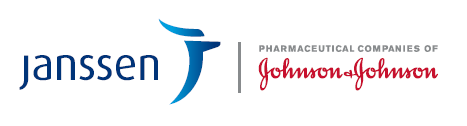 ПараметрыЭтравирин 200 мг 2 раза в суткиN = 575Площадь под кривой «концентрация-время» (AUC12 ч.) (нг*ч/мл)Геометрическая средняя ± стандартное отклонение4522 ± 4710Медиана (диапазон)4380 (458 – 59084)Начальная концентрация препарата в крови (C0 ч.) (нг/мл)Геометрическая средняя ± стандартное отклонение297 ± 391Медиана (диапазон)298 (2 – 4852)Диапазон возраста (годы)≥ 1 года до < 2 лет(Когорта II)≥ 2 лет до < 6 лет(Когорта I) 6 лет до < 18 летПараметрЭтравиринN = 6ЭтравиринN = 15ЭтравиринN = 101AUC12h (нг•ч/мл)Геометрическая средняя ± Стандартное отклонение3 328 ± 3 1383 824 ± 3 6133 729 ± 4 305Медиана (Диапазон)3 390 (1 148 – 9 989)3 709 (1 221 – 12 999) 4 560 (62 – 28 865)C0h (нг/млl)Геометрическая средняя ± Стандартное отклонение193 ± 186203 ± 280205 ± 342Медиана (Диапазон)147 (0a - 503)180 (54 - 908)287 (2 – 2 276)Фармакокинетика этравиринаСреднее ± стандартное отклонение (медиана)Этравирин 200 мг 2 раза в сутки, после родовN = 10Этравирин 200 мг 2 раза в сутки, второй триместр беременностиN = 13Этравирин 200 мг 2 раза в сутки, третий триместр беременностиN = 10aCmin, нг/мл269± 182 (284)383 ± 210 (346)349 ± 103 (371)Cmax, нг/мл569 ± 261 (528)774 ± 300 (828)785 ± 238 (694)AUC12 ч., нг*ч/мл5004 ± 2521 (5246)6617 ±2766 (6836)482 (6028)Масса телаДозаТаблетки От ≥10 кг до <20 кгПо 100 мг 2 раза в сутки4 таблетки по 25 мг 2 раза в сутки или 1 таблетка 100 мг 2 раза в суткиОт ≥20 до <25 кгПо 125 мг 2 раза в сутки5 таблеток по 25 мг 2 раза в сутки или 1 таблетка 100 мг и 1 таблетка 25 мг 2 раза в суткиОт ≥25 до <30 кгПо 150 мг 2 раза в сутки6 таблеток по 25 мг 2 раза в сутки или 1 таблетка 100 мг и 2 таблетки 25 мг 2 раза в сутки≥ 30 кгПо 200 мг 2 раза в сутки8 таблеток по 25 мг 2 раза в сутки или 2 таблетки 100 мг 2 раза в сутки или 1 таблетка 200 мг 2 раза в суткиСистемно-органный классЧастотаПобочные действия Нарушения со стороны крови и лимфатической системыЧастоТромбоцитопения, анемия, снижение числа нейтрофилов Нарушения со стороны крови и лимфатической системыНечасто Снижение числа лейкоцитов Нарушения со стороны иммунной системыЧасто Гиперчувствительность к препарату Нарушения со стороны иммунной системыНечастоСиндром восстановления иммунитетаНарушения метаболизма и питанияЧастоСахарный диабет, гипергликемия, гиперхолестеринемия, увеличение уровня липопротеинов низкой плотности (ЛПНП), гипертриглицеридемия, гиперлипидемия, дислипидемия, анорексияПсихические нарушенияЧастоТревожность, бессонница, нарушения сна Психические нарушенияНечастоСпутанность сознания, дезориентация, ночные кошмары, нервозность, патологические сновидения Нарушения со стороны нервной системыОчень часто Головная боль Нарушения со стороны нервной системыЧастоПериферическая нейропатия, парестезии, гипестезии, амнезия, сонливость Нарушения со стороны нервной системыНечастоСудороги, обморок, тремор, гиперсомния, нарушение внимания Нарушения со стороны органа зренияЧастоНечёткость зрения Нарушения со стороны органа слуха и лабиринтаНечастоВертиго Нарушения со стороны сердцаЧастоИнфаркт миокардаНарушения со стороны сердцаНечастоФибрилляция предсердий, стенокардияНарушения со стороны сосудовЧастоГипертензия Нарушения со стороны сосудовРедко Геморрагический инсультaНарушения со стороны дыхательной системы, органов грудной клетки и средостенияЧасто Одышка при нагрузке Нарушения со стороны дыхательной системы, органов грудной клетки и средостенияНечастоБронхоспазм Нарушения со стороны желудочно-кишечного тракта Очень часто Диарея, тошнота Нарушения со стороны желудочно-кишечного тракта ЧастоГастроэзофагеальная рефлюксная болезнь, рвота, боль в животе, вздутие живота, метеоризм, гастрит, запор, сухость во рту, стоматит, повышение активности липазы, повышение активности амилазы в кровиНарушения со стороны желудочно-кишечного тракта НечастоПанкреатит, кровавая рвота, позывы на рвоту Нарушения со стороны печени и желчевыводящих путейЧасто Повышение активности аланинаминотрансферазы (АЛТ), повышение активности аспартатаминотрансферазы (АСТ) Нарушения со стороны печени и желчевыводящих путейНечастоГепатит, стеатоз печени, цитолитический гепатит, гепатомегалия Нарушения со стороны кожи и подкожных тканейОчень частоСыпь Нарушения со стороны кожи и подкожных тканейЧастоНочная потливость, сухость кожи, пруриго Нарушения со стороны кожи и подкожных тканейНечастоАнгионевротический отёкa, отёк лица, гипергидроз Нарушения со стороны кожи и подкожных тканейРедко Синдром Стивенса-Джонсонаa, мультиформная эритемаaНарушения со стороны кожи и подкожных тканейОчень редко Токсический эпидермальный некролиза, DRESS-синдромbНарушения со стороны почек и мочевыводящих путейЧастоПочечная недостаточность, повышение концентрации креатинина в крови Нарушения со стороны репродуктивной системы и молочных железНечастоГинекомастия Общие нарушения и реакции в месте введенияЧастоУтомляемость Общие нарушения и реакции в месте введенияНечастоЗаторможенность Лекарственные препаратыВлияние на концентрации препаратовСоотношение средних наименьших квадратов (90% ДИ; 1,00 = отсутствие эффекта)Рекомендации по совместному применениюПРЕПАРАТЫ ДЛЯ ЛЕЧЕНИЯ ИНФЕКЦИЙПРЕПАРАТЫ ДЛЯ ЛЕЧЕНИЯ ИНФЕКЦИЙПРЕПАРАТЫ ДЛЯ ЛЕЧЕНИЯ ИНФЕКЦИЙПрепараты антиретровирусной терапииПрепараты антиретровирусной терапииПрепараты антиретровирусной терапииНуклеотидные / нуклеозидные ингибиторы обратной транскриптазы (НИОТ)Нуклеотидные / нуклеозидные ингибиторы обратной транскриптазы (НИОТ)Нуклеотидные / нуклеозидные ингибиторы обратной транскриптазы (НИОТ)Диданозин400 мг 1 раз в суткиДиданозинAUC ↔ 0,99 (0,79-1,25)Cmin н/оCmax ↔ 0,91 (0,58-1,42)ЭтравиринAUC ↔ 1,11 (0,99-1,25)Cmin ↔ 1,05 (0,93-1,18)Cmax ↔ 1,16 (1,02-1,32)Не наблюдалось значительного влияния на параметры фармакокинетики диданозина и этравирина.Препарат Интеленс® и диданозин могут применяться без коррекции доз.Тенофовира дизопроксил245 мг 1 раз в суткиbТенофовирAUC ↔ 1,15 (1,09-1,21)Cmin ↑ 1,19 (1,13-1,26)Cmax ↑ 1,15 (1,04-1,27)ЭтравиринAUC ↓ 0,81 (0,75-0,88)Cmin ↓ 0,82 (0,73-0,91)Cmax ↓ 0,81 (0,75-0,88)Не наблюдалось значительного влияния на параметры фармакокинетики тенофовира и этравирина.Препарат Интеленс® и тенофовир могут применяться без коррекции доз.Другие НИОТНе изучалось, но не ожидается взаимодействий, учитывая основной почечный путь выведения других НИОТ (например, абакавира, эмтрицитабина, ламивудина, ставудина и зидовудина).Этравирин может применяться с этими НИОТ без коррекции доз.Ненуклеозидные ингибиторы обратной транскриптазы (ННИОТ)Ненуклеозидные ингибиторы обратной транскриптазы (ННИОТ)Ненуклеозидные ингибиторы обратной транскриптазы (ННИОТ)ЭфавирензНевирапинРилпивиринПродемонстрировано, что комбинирование двух ННИОТ не приносит дополнительной пользы. При совместном применении препарата Интеленс® с эфавирензом или невирапином может наблюдаться значительное снижение концентрации этравирина в плазме и потеря терапевтического эффекта препарата Интеленс®.Совместное применение препарата Интеленс® и рилпивирина может привести к снижению концентрации рилпивирина в плазме и потере его терапевтического эффекта.Препарат Интеленс® не рекомендуется применять совместно с другими ННИОТ.Ингибиторы протеазы ВИЧ, не бустированные (т.е. без совместного применения ритонавира или кобицистата в низкой дозе)Ингибиторы протеазы ВИЧ, не бустированные (т.е. без совместного применения ритонавира или кобицистата в низкой дозе)Ингибиторы протеазы ВИЧ, не бустированные (т.е. без совместного применения ритонавира или кобицистата в низкой дозе)ИндинавирПри совместном применении препарата Интеленс® с индинавиром может отмечаться значительное снижение концентрации индинавира в плазме и потеря его терапевтического эффекта.Препарат Интеленс® не рекомендуется применять совместно с индинавиром.НелфинавирВзаимодействие не изучалось. Ожидается, что препарат Интеленс® повысит концентрацию нелфинавира в плазме.Препарат Интеленс® не рекомендуется применять совместно с нелфинавиром.Ингибиторы протеазы ВИЧ, бустированные ритонавиром в низких дозахИнгибиторы протеазы ВИЧ, бустированные ритонавиром в низких дозахИнгибиторы протеазы ВИЧ, бустированные ритонавиром в низких дозахАтазанавир / ритонавир300 / 100 мг 1 раз в суткиАтазанавирAUC ↓ 0,86 (0,79-0,93)Cmin ↓ 0,62 (0,55-0,71)Cmax ↔ 0,97 (0,89-1,05)ЭтравиринAUC ↑ 1,30 (1,18-1,44)Cmin ↑ 1,26 (1,12-1,42)Cmax ↑ 1,30 (1,17-1,44)Препарат Интеленс® и комбинация атазанавир/ ритонавир могут применяться без коррекции доз.Дарунавир / ритонавир600 / 100 мг 2 раза в суткиДарунавирAUC ↔ 1,15 (1,05-1,26)Cmin ↔1,02 (0,90-1,17)Cmax ↔1,11 (1,01-1,22)ЭтравиринAUC ↓ 0,63 (0,54-0,73)Cmin ↓ 0,51 (0,44-0,61)Cmax ↓ 0,68 (0,57-0,82)Препарат Интеленс® и комбинация дарунавир/ ритонавир могут применяться без коррекции доз.Фосампренавир / ритонавир700 / 100 мг 2 раза в суткиАмпренавирAUC ↑ 1,69 (1,53-1,86)Cmin ↑ 1,77 (1,39-2,25)Cmax ↑ 1,62 (1,47-1,79)ЭтравиринAUC ↔ aCmin ↔ aCmax ↔ aПри совместном применении с препаратом Интеленс® может потребоваться снижение доз в комбинациях ампренавир / ритонавир и фосампренавир / ритонавир. Для снижения доз может рассматриваться применение раствора для приёма внутрь.Лопинавир / ритонавир(в таблетках) 400 / 100 мг 2 раза в суткиЛопинавирAUC ↔ 0,87 (0,83-0,92)Cmin ↓ 0,80 (0,73-0,88)Cmax ↔ 0,89 (0,82-0,96)ЭтравиринAUC ↓ 0,65 (0,59-0,71)Cmin ↓ 0,55 (0,49-0,62)Cmax ↓ 0,70 (0,64-0,78)Препарат Интеленс® и комбинация лопинавир / ритонавир могут применяться без коррекции доз.Саквинавир / ритонавир1000 / 100 мг 2 раза в суткиСаквинавирAUC ↔ 0,95 (0,64-1,42)Cmin ↓ 0,80 (0,46-1,38)Cmax ↔ 1,00 (0,70-1,42)ЭтравиринAUC ↓0,67 (0,56-0,80)Cmin ↓ 0,71 (0,58-0,87)Cmax ↓ 0,63 (0,53-0,75)Препарат Интеленс® и комбинация саквинавир / ритонавир могут применяться без коррекции доз.Типранавир / ритонавир500 / 200 мг 2 раза в суткиТипранавирAUC ↑ 1,18 (1,03-1,36)Cmin ↑ 1,24 (0,96-1,59)Cmax ↑ 1,14 (1,02-1,27)ЭтравиринAUC ↓ 0,24 (0,18-0,33)Cmin ↓ 0,18 (0,13-0,25)Cmax ↓ 0,29 (0,22-0,40)Не рекомендуется совместно применять комбинацию типранавир / ритонавир и препарат Интеленс®.Ингибиторы протеазы ВИЧ, бустированные кобицистатомИнгибиторы протеазы ВИЧ, бустированные кобицистатомИнгибиторы протеазы ВИЧ, бустированные кобицистатомАтазанавир / кобицистатДарунавир / кобицистатВзаимодействия не изучались. При совместном применении препарата Интеленс® с комбинацией атазанавир / кобицистат или комбинацией дарунавир / кобицистат может снижаться концентрация ингибитора протеазы и/ или кобицистата в плазме, что может привести к потере терапевтического эффекта и развитию резистентности.Не рекомендуется совместное применение препарата Интеленс® с комбинацией атазанавир / кобицистат или комбинацией дарунавир / кобицистат.Блокаторы CCR5 рецепторовБлокаторы CCR5 рецепторовБлокаторы CCR5 рецепторовМаравирок300 мг 2 раза в суткиМаравирокAUC ↓ 0,47 (0,38-0,58)Cmin ↓ 0,61 (0,53-0,71)Cmax ↓ 0,40 (0,28-0,57)ЭтравиринAUC ↔ 1,06 (0,99-1,14)Cmin ↔ 1,08 (0,98-1,19)Cmax ↔ 1,05 (0,95-1,17)Рекомендованная доза маравирока при совместном применении с препаратом Интеленс® в присутствии мощных ингибиторов протеазы составляет 150 мг 2 раза в сутки, за исключением комбинации фосампренавир / ритонавир, применять которые в комбинации с маравироком не рекомендуется. Коррекция дозы препарата Интеленс® не требуется.Маравирок / дарунавир/ ритонавир150 / 600 / 100 мг 2 раза в суткиМаравирок*AUC ↑ 3,10 (2,57-3,74)Cmin ↑ 5,27 (4,51-6,15)Cmax ↑ 1,77 (1,20-2,60)* По сравнению с маравироком 150 мг 2 раза в сутки.Рекомендованная доза маравирока при совместном применении с препаратом Интеленс® в присутствии мощных ингибиторов протеазы составляет 150 мг 2 раза в сутки, за исключением комбинации фосампренавир / ритонавир, применять которые в комбинации с маравироком не рекомендуется. Коррекция дозы препарата Интеленс® не требуется.Ингибиторы слиянияИнгибиторы слиянияИнгибиторы слиянияЭнфувиртид90 мг 2 раза в суткиЭтравирин*AUC ↔ aC0h ↔ aКонцентрация энфувиртида не изучалась, влияния не ожидается.* По данным анализа популяционной фармакокинетики.При совместном применении препарата Интеленс® и энфувиртида взаимодействия не ожидается.Ингибиторы интегразы ВИЧ Ингибиторы интегразы ВИЧ Ингибиторы интегразы ВИЧ Долутегравир50 мг 1 раз в суткиДолутегравирAUC ↓ 0,29 (0,26-0,34)Cmin ↓ 0,12 (0,09-0,16)Cmax ↓ 0,48 (0,43-0,54)ЭтравиринAUC ↔ aCmin ↔ aCmax ↔ aЭтравирин значительно снижает концентрации долутегравира в плазме. Влияние этравирина на концентрацию долутегравира в плазме снижалось посредством совместного применения комбинаций дарунавир / ритонавир или лопинавир / ритонавир, и предполагается, что оно также может снижаться под воздействием комбинации атазанавир / ритонавир.Препарат Интеленс® можно применять в комбинации с долутегравиром только в случае одновременного применения комбинаций: атазанавир / ритонавир, дарунавир / ритонавир или лопинавир / ритонавир. Такие комбинации можно использовать без коррекции дозы.Долутегравир + дарунавир / ритонавир50 мг 1 раз в сутки +  600 / 100 мг 2 раза в суткиДолутегравирAUC ↓ 0,75 (0,69-0,81)Cmin ↓ 0,63 (0,52-0,77)Cmax ↓ 0,88 (0,78-1,00)ЭтравиринAUC ↔ aCmin ↔ aCmax ↔ aЭтравирин значительно снижает концентрации долутегравира в плазме. Влияние этравирина на концентрацию долутегравира в плазме снижалось посредством совместного применения комбинаций дарунавир / ритонавир или лопинавир / ритонавир, и предполагается, что оно также может снижаться под воздействием комбинации атазанавир / ритонавир.Препарат Интеленс® можно применять в комбинации с долутегравиром только в случае одновременного применения комбинаций: атазанавир / ритонавир, дарунавир / ритонавир или лопинавир / ритонавир. Такие комбинации можно использовать без коррекции дозы.Долутегравир + лопинавир / ритонавир 50 мг 1 раз в сутки + 400 / 100 мг 2 раза в суткиДолутегравирAUC ↔ 1,11(1,02-1,20)Cmin ↑ 1,28 (1,13-1,45)Cmax ↔ 1,07 (1,02-1,13)ЭтравиринAUC ↔ aCmin ↔ aCmax ↔ aЭтравирин значительно снижает концентрации долутегравира в плазме. Влияние этравирина на концентрацию долутегравира в плазме снижалось посредством совместного применения комбинаций дарунавир / ритонавир или лопинавир / ритонавир, и предполагается, что оно также может снижаться под воздействием комбинации атазанавир / ритонавир.Препарат Интеленс® можно применять в комбинации с долутегравиром только в случае одновременного применения комбинаций: атазанавир / ритонавир, дарунавир / ритонавир или лопинавир / ритонавир. Такие комбинации можно использовать без коррекции дозы.Ралтегравир400 мг 2 раза в суткиРалтегравирAUC ↓ 0,90 (0,68-1,18)Cmin ↓ 0,66 (0,34-1,26)Cmax ↓ 0,89 (0,68-1,15)ЭтравиринAUC ↔ 1,10 (1,03-1,16)Cmin ↔ 1,17 (1,10-1,26)Cmax ↔ 1,04 (0,97-1,12)Препарат Интеленс® и ралтегравир могут применяться без коррекции доз.АНТИАРИТМИЧЕСКИЕ ПРЕПАРАТЫАНТИАРИТМИЧЕСКИЕ ПРЕПАРАТЫАНТИАРИТМИЧЕСКИЕ ПРЕПАРАТЫДигоксин0,5 мг однократноДигоксинAUC ↑ 1,18 (0,90-1,56)Cmin н/оCmax ↑ 1,19 (0,96-1,49)Препарат Интеленс® и дигоксин могут применяться без коррекции доз. Рекомендуется наблюдать за концентрацией дигоксина при одновременном применении с препаратом Интеленс®.АмиодаронБепридилДизопирамидФлекаинидЛидокаин (системно)МексилетинПропафенонХинидинВзаимодействие не изучалось. Предполагается, что препарат Интеленс® будет снижать концентрации этих антиаритмических препаратов в плазме.Требуется соблюдать осторожность; по мере возможности рекомендуется наблюдать за концентрациями антиаритмических препаратов при совместном применении с препаратом Интеленс®.АНТИБИОТИКИАНТИБИОТИКИАНТИБИОТИКИАзитромицинВзаимодействие не изучалось. Учитывая путь выведения азитромицина с желчью, не предполагается лекарственных взаимодействий между азитромицином и препаратом Интеленс®.Препарат Интеленс® и азитромицин могут применяться без коррекции доз.Кларитромицин500 мг 2 раза в суткиКларитромицинAUC ↓ 0,61 (0,53-0,69)Cmin ↓ 0,47 (0,38-0,57)Cmax ↓ 0,66 (0,57-0,77)14-гидрокси-кларитромицинAUC ↑ 1,21 (1,05-1,39)Cmin ↔ 1,05 (0,90-1,22)Cmax ↑ 1,33 (1,13-1,56)ЭтравиринAUC ↑ 1,42 (1,34-1,50)Cmin ↑ 1,46 (1,36-1,58)Cmax ↑ 1,46 (1,38-1,56)Концентрация кларитромицина в плазме снижалась под воздействием этравирина; однако, концентрация активного метаболита, 14-гидрокси-кларитромицина, возрастала. Поскольку 14-гидрокси-кларитромицин обладает сниженной активностью против Mycobacterium avium complex (MAC), общая активность против этого патогена может быть изменена; следовательно, для лечения MAC необходимо рассмотреть альтернативные кларитромицину препараты.АНТИКОАГУЛЯНТЫАНТИКОАГУЛЯНТЫАНТИКОАГУЛЯНТЫВарфаринВзаимодействие не изучалось. Предполагается, что препарат Интеленс®, будет повышать концентрацию варфарина в плазме.При совместном применении варфарина и препарата Интеленс® рекомендуется наблюдать за международным нормализованным отношением (МНО).ПРОТИВОСУДОРОЖНЫЕ СРЕДСТВАПРОТИВОСУДОРОЖНЫЕ СРЕДСТВАПРОТИВОСУДОРОЖНЫЕ СРЕДСТВАКарбамазепинФенобарбиталФенитоинВзаимодействие не изучалось. Предполагается, что карбамазепин, фенобарбитал и фенитоин будут снижать концентрацию этравирина в плазме.Комбинация не рекомендуется.ПРОТИВОГРИБКОВЫЕ СРЕДСТВАПРОТИВОГРИБКОВЫЕ СРЕДСТВАПРОТИВОГРИБКОВЫЕ СРЕДСТВАФлуконазол200 мг однократно утромФлуконазолAUC ↔ 0,94 (0,88-1,01)Cmin ↔ 0,91 (0,84-0,98)Cmax ↔ 0,92 (0,85-1,00)ЭтравиринAUC ↑ 1,86 (1,73-2,00)Cmin ↑ 2,09 (1,90-2,31)Cmax ↑ 1,75 (1,60-1,91)Препарат Интеленс® и флуконазол могут применяться без коррекции доз.ИтраконазолКетоконазолПозаконазолВзаимодействие не изучалось. Позаконазол, мощный ингибитор CYP3A4, может повышать концентрацию этравирина в плазме. Итраконазол и кетоконазол являются мощными ингибиторами, а также субстратами, CYP3A4. Совместное системное применение итраконазола или кетоконазола и препарата Интеленс® может повышать концентрацию этравирина в плазме. В то же время концентрация итраконазола или кетоконазола в плазме может снижаться под воздействием препарата Интеленс®.Препарат Интеленс® и эти противогрибковые средства могут применяться без коррекции доз.Вориконазол200 мг 2 раза в суткиВориконазолAUC ↑ 1,14 (0,88-1,47)Cmin ↑ 1,23 (0,87-1,75)Cmax ↓ 0,95 (0,75-1,21)ЭтравиринAUC ↑ 1,36 (1,25-1,47)Cmin ↑ 1,52 (1,41-1,64)Cmax ↑ 1,26 (1,16-1,38)Препарат Интеленс® и вориконазол могут применяться без коррекции доз.СРЕДСТВА ДЛЯ ЛЕЧЕНИЯ МАЛЯРИИСРЕДСТВА ДЛЯ ЛЕЧЕНИЯ МАЛЯРИИСРЕДСТВА ДЛЯ ЛЕЧЕНИЯ МАЛЯРИИАртеметер / люмефантрин80 / 480 мг, 6 доз через 0, 8, 24, 36, 48 и 60 часовАртеметерAUC ↓ 0,62 (0,48-0,80)Cmin ↓ 0,82 (0,67-1,01)Cmax ↓ 0,72 (0,55-0,94)ДигидроартемизининAUC ↓ 0,85 (0,75-0,97)Cmin ↓ 0,83 (0,71-0,97)Cmax ↓ 0,84 (0,71-0,99)ЛюмефантринAUC ↓ 0,87 (0,77-0,98)Cmin ↔ 0,97 (0,83-1,15)Cmax ↔ 1,07 (0,94-1,23)ЭтравиринAUC ↔ 1,10 (1,06-1,15)Cmin ↔ 1,08 (1,04-1,14)Cmax ↔ 1,11 (1,06-1,17)При совместном применении препарата Интеленс® и комбинации артеметер / люмефантрин требуется тщательное наблюдение за ответом на противомалярийную терапию, поскольку значительное снижение концентрации артеметера и его активного метаболита, дигидроартемизинина в плазме, может приводить к снижению противомалярийной эффективности. Коррекции дозы препарата Интеленс® не требуется.ПРОТИВОТУБЕРКУЛЕЗНЫЕ ПРЕПАРАТЫПРОТИВОТУБЕРКУЛЕЗНЫЕ ПРЕПАРАТЫПРОТИВОТУБЕРКУЛЕЗНЫЕ ПРЕПАРАТЫРифампицинРифапентинВзаимодействие не изучалось. Рифампицин и рифапентин могут снижать концентрацию этравирина в плазме.Препарат Интеленс® следует применять в комбинации с бустированным ингибитором протеазы. Совместное применение рифампицина и бустированных ингибиторов протеазы противопоказано.Комбинация не рекомендуется.Рифабутин300 мг 1 раз в суткиПри совместном применении с бустированным ингибитором протеазы:Исследование лекарственных взаимодействий не проводилось. Согласно историческим данным можно ожидать снижения концентрации этравирина в плазме, а также повышения концентрации рифабутина и особенно 25-О-дезацетилрифабутина в плазме. Без совместного применения с бустированным ингибитором протеазы (что не является рекомендованным показанием к применению этравирина):РифабутинAUC ↓ 0,83 (0,75-0,94)Cmin ↓ 0,76 (0,66-0,87)Cmax ↓ 0,90 (0,78-1,03)25-O-дезацетилрифабутинAUC ↓ 0,83 (0,74-0,92)Cmin ↓ 0,78 (0,70-0,87)Cmax ↓ 0,85 (0,72-1,00)ЭтравиринAUC ↓ 0,63 (0,54-0,74)Cmin ↓ 0,65 (0,56-0,74)Cmax ↓ 0,63 (0,53-0,74)Комбинацию препарата Интеленс® с бустированным ингибитором протеазы и рифабутином следует применять с осторожностью, учитывая риск снижения концентрации этравирина и повышения концентрации рифабутина и 25-О-дезацетилрифабутина в плазме. Рекомендуется тщательное наблюдение за вирусологическим ответом и связанными с рифабутином нежелательными реакциями. Следует изучить информацию о применяемом бустированном ингибиторе протеазы, чтобы правильно скорректировать дозу рифабутина.БЕНЗОДИАЗЕПИНЫБЕНЗОДИАЗЕПИНЫБЕНЗОДИАЗЕПИНЫДиазепамВзаимодействие не изучалось. Предполагается, что этравирин будет повышать концентрацию диазепама в плазме.Следует рассмотреть альтернативу диазепаму.ГЛЮКОКОРТИКОСТЕРОИДЫГЛЮКОКОРТИКОСТЕРОИДЫГЛЮКОКОРТИКОСТЕРОИДЫДексаметазон (системно)Взаимодействие не изучалось. Предполагается, что дексаметазон будет снижать концентрацию этравирина в плазме.Дексаметазон (системно) следует применять с осторожностью или рассмотреть альтернативные препараты, особенно для длительного применения.ЭСТРОГЕН-СОДЕРЖАЩИЕ КОНТРАЦЕПТИВНЫЕ ПРЕПАРАТЫЭСТРОГЕН-СОДЕРЖАЩИЕ КОНТРАЦЕПТИВНЫЕ ПРЕПАРАТЫЭСТРОГЕН-СОДЕРЖАЩИЕ КОНТРАЦЕПТИВНЫЕ ПРЕПАРАТЫЭтинилэстрадиол0,035 мг 1 раз в суткиНорэтиндрон1 мг 1 раз в суткиЭтинилэстрадиолAUC ↑ 1,22 (1,13-1,31)Cmin ↔ 1,09 (1,01-1,18)Cmax ↑ 1,33 (1,21-1,46)НорэтиндронAUC ↔ 0,95 (0,90-0,99)Cmin ↓ 0,78 (0,68-0,90)Cmax ↔ 1,05 (0,98-1,12)ЭтравиринAUC ↔ aCmin ↔ aCmax ↔ aКомбинация контрацептивов на основе эстрогенов и / или прогестерона и препарата Интеленс® может применяться без коррекции доз.препараты прямого ПротивовируснОГО действия ДЛЯ ЛЕЧЕНИЯ ГЕПАТИТА Спрепараты прямого ПротивовируснОГО действия ДЛЯ ЛЕЧЕНИЯ ГЕПАТИТА Спрепараты прямого ПротивовируснОГО действия ДЛЯ ЛЕЧЕНИЯ ГЕПАТИТА СРибавиринВзаимодействие не изучалось, но не ожидается лекарственных взаимодействий, учитывая почечный путь выведения рибавирина.Комбинация препарата Интеленс® и рибавирина может применяться без коррекции доз.ДаклатасвирВзаимодействие не изучалось. При совместном применении препарата Интеленс® и даклатасвира возможно снижение концентрации даклатасвира.Совместное применение препарата Интеленс® и даклатасвира не рекомендуется.Элбасвир / гразопревирВзаимодействие не изучалось. При совместном применении препарата Интеленс®  и комбинации элбасвир / гразопревир может снижаться концентрация элбасвира и гразопревира, приводя к снижению их терапевтического эффекта.Совместное применение противопоказано.РАСТИТЕЛЬНЫЕ ПРЕПАРАТЫРАСТИТЕЛЬНЫЕ ПРЕПАРАТЫРАСТИТЕЛЬНЫЕ ПРЕПАРАТЫПрепараты зверобоя(Hypericum perforatum)Взаимодействие не изучалось. Предполагается, что препараты зверобоя будут снижать концентрацию этравирина в плазме.Комбинация не рекомендуется.Ингибиторы ГМГ-КоА-редуктазыИнгибиторы ГМГ-КоА-редуктазыИнгибиторы ГМГ-КоА-редуктазыАторвастатин40 мг 1 раз в суткиАторвастатинAUC ↓ 0,63 (0,58-0,68)Cmin н/оCmax ↑ 1,04 (0,84-1,30)2-гидрокси-аторвастатинAUC ↑ 1,27 (1,19-1,36)Cmin н/оCmax ↑ 1,76 (1,60-1,94)ЭтравиринAUC ↔ 1,02 (0,97-1,07)Cmin ↔ 1,10 (1,02-1,19)Cmax ↔ 0,97 (0,93-1,02)Комбинация препарата Интеленс® и аторвастатина может применяться без коррекции доз, но может потребоваться изменение дозы аторвастатина в зависимости от клинического ответа.ФлувастатинЛовастатинПравастатинРозувастатинСимвастатинВзаимодействие не изучалось. Не ожидается взаимодействий между правастатином и препаратом Интеленс®.Ловастатин, розувастатин и симвастатин являются субстратами CYP3A4, и при совместном применении с препаратом Интеленс® концентрация этих ингибиторов ГМГ-КоА-редуктазы в плазме может снизиться. Флувастатин и розувастатин метаболизируются CYP2C9 и при совместном применении с препаратом Интеленс® концентрация указанных ингибиторов ГМГ-КоА-редуктазы в плазме может повыситься.Может потребоваться коррекция доз указанных ингибиторов ГМГ-КоА-редуктазы.БЛОКАТОРЫ H2-ГИСТАМИНОВЫХ РЕЦЕПТОРОВБЛОКАТОРЫ H2-ГИСТАМИНОВЫХ РЕЦЕПТОРОВБЛОКАТОРЫ H2-ГИСТАМИНОВЫХ РЕЦЕПТОРОВРанитидин150 мг 2 раза в суткиЭтравиринAUC ↓ 0,86 (0,76-0,97)Cmin н/оCmax ↓ 0,94 (0,75-1,17)Препарат Интеленс®  может применяться с блокаторами Н2-гистаминовых рецепторов без коррекции доз.ИММУНОДЕПРЕССАНТЫИММУНОДЕПРЕССАНТЫИММУНОДЕПРЕССАНТЫЦиклоспоринСиролимусТакролимусВзаимодействие не изучалось. Предполагается, что этравирин будет снижать концентрации циклоспорина, сиролимуса и такролимуса в плазме.Следует соблюдать осторожность при совместном применении с системными иммуносупрессантами, т.к. при совместном применении с препаратом Интеленс®   возможно изменение концентраций циклоспорина, сиролимуса и такролимуса в плазме.НАРКОТИЧЕСКИЕ АНАЛЬГЕТИКИНАРКОТИЧЕСКИЕ АНАЛЬГЕТИКИНАРКОТИЧЕСКИЕ АНАЛЬГЕТИКИМетадон в индивидуальной дозе, варьирующей от 60 мг до 130 мг 1 раз в сутки.R(-) метадонAUC ↔ 1,06 (0,99-1,13)Cmin ↔ 1,10 (1,02-1,19)Cmax ↔ 1,02 (0,96-1,09)S(+) метадонAUC ↔ 0,89 (0,82-0,96)Cmin ↔ 0,89 (0,81-0,98)Cmax ↔ 0,89 (0,83-0,97ЭтравиринAUC ↔ aCmin ↔ aCmax ↔ aПо данным клинического статуса, во время и после совместного применения с препаратом Интеленс®, изменение дозы метадона не требовалось.ИНГИБИТОРЫ ФОСФОДИЭСТЕРАЗЫ ТИПА 5 (ФДЭ-5)ИНГИБИТОРЫ ФОСФОДИЭСТЕРАЗЫ ТИПА 5 (ФДЭ-5)ИНГИБИТОРЫ ФОСФОДИЭСТЕРАЗЫ ТИПА 5 (ФДЭ-5)Силденафил 50 мг однократноТадалафилВарденафилСилденафилAUC ↓ 0,43 (0,36-0,51)Cmin н/оCmax ↓ 0,55 (0,40-0,75)N-десметилсилденафилAUC ↓ 0,59 (0,52-0,68)Cmin н/оCmax ↓ 0,75 (0,59-0,96)При совместном применении ингибиторов ФДЭ-5 и препарата Интеленс® для получения желаемого клинического эффекта может потребоваться коррекция дозы ингибитора ФДЭ-5.АНТИАГРЕГАНТЫАНТИАГРЕГАНТЫАНТИАГРЕГАНТЫКлопидогрелПо данным in vitro, этравирин ингибирует CYP2C19. Таким образом, этравирин может ингибировать трансформацию клопидогрела в его активный метаболит, ингибируя CYP2C19 in vivo. Клиническая значимость данного взаимодействия не продемонстрирована.В качестве меры предосторожности совместное применение этравирина и клопидогрела не рекомендуется.ИНГИБИТОРЫ ПРОТОННОЙ ПОМПЫИНГИБИТОРЫ ПРОТОННОЙ ПОМПЫИНГИБИТОРЫ ПРОТОННОЙ ПОМПЫОмепразол40 мг 1 раз в суткиЭтравиринAUC ↑ 1,41 (1,22-1,62)Cmin н/оCmax ↑ 1,17 (0,96-1,43)Препарат Интеленс® может применяться с ингибиторами протонной помпы без коррекции доз.СЕЛЕКТИВНЫЕ ИНГИБИТОРЫ ОБРАТНОГО ЗАХВАТА СЕРОТОНИНА (СИОЗС)СЕЛЕКТИВНЫЕ ИНГИБИТОРЫ ОБРАТНОГО ЗАХВАТА СЕРОТОНИНА (СИОЗС)СЕЛЕКТИВНЫЕ ИНГИБИТОРЫ ОБРАТНОГО ЗАХВАТА СЕРОТОНИНА (СИОЗС)Пароксетин20 мг 1 раз в суткиПароксетинAUC ↔ 1,03 (0,90-1,18)Cmin ↓ 0,87 (0,75-1,02)Cmax ↔ 1,06 (0,95-1,20)ЭтравиринAUC ↔ 1,01 (0,93-1,10)Cmin ↔ 1,07 (0,98-1,17)Cmax ↔ 1,05 (0,96-1,15)Препарат Интеленс® может применяться с пароксетином без коррекции доз.ООО «Джонсон и Джонсон»121614, г. Москва, ул. Крылатская, д. 17, корп. 2Тел.: +7 495 755-83-57Эл. почта: drugsafety@its.jnj.com26.07.2022